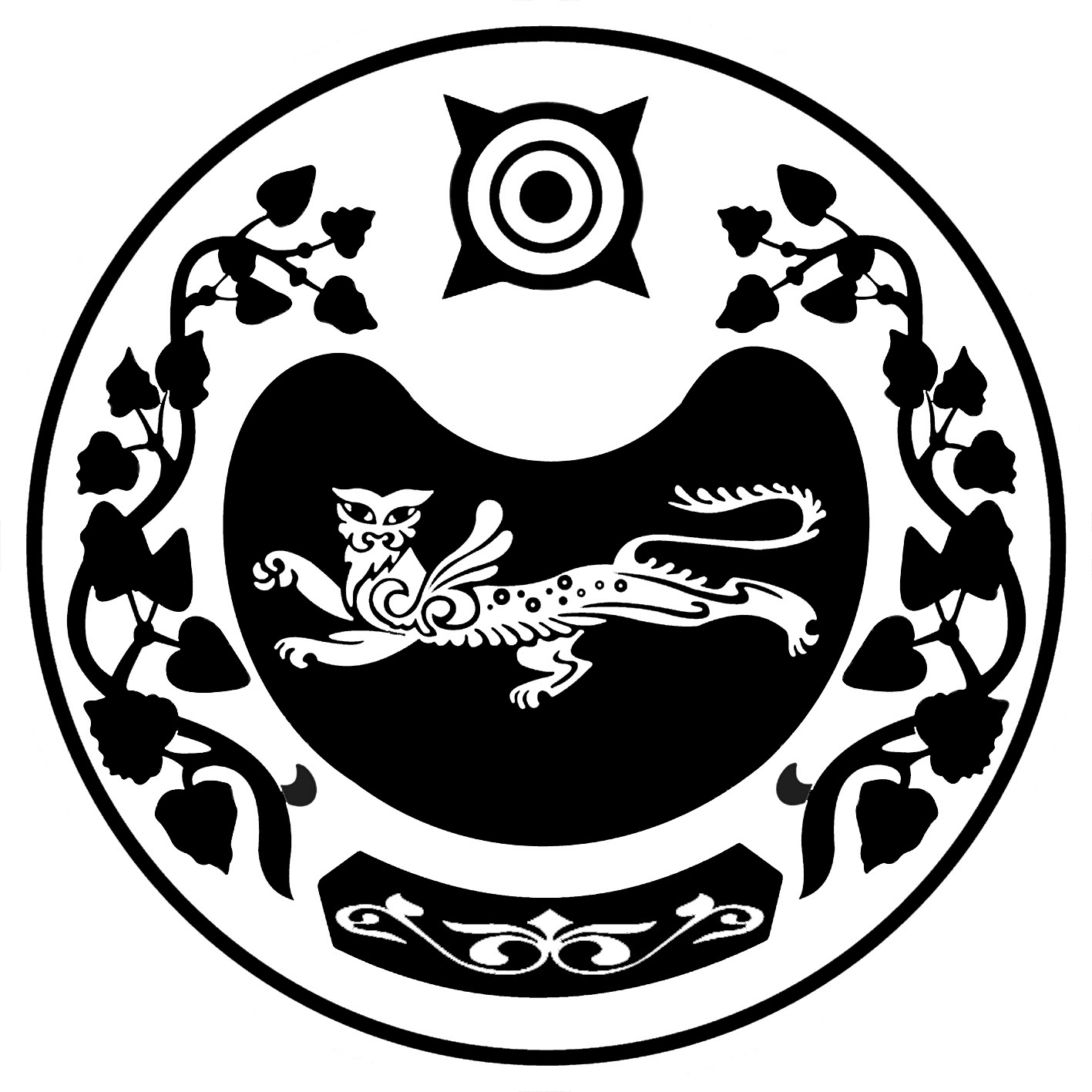 ПОСТАНОВЛЕНИЕ 24.12.2019 г.                 аал  Доможаков                     № 68-рОб ограничении розничной продажи алкогольной продукции на территории Доможаковского сельсовета в местах проведения массовых мероприятий, посвященных празднованию Нового годаВ соответствии ст. 7 Закона Республики Хакасия от 20.12.2005 № 94-ЗРХ «О государственном регулировании производства и оборота этилового спирта, алкогольной и спиртосодержащей продукции на территории Республики Хакасия»:Ограничить  розничную продажу алкогольной продукции на территории Доможаковского сельсовета в местах проведения массовых мероприятий, посвященных празднованию Нового года:Довести  до сведения  индивидуальных предпринимателей, осуществляющих розничную продажу алкогольной продукции (в том числе пива и пивных напитков, сидра, пуаре, медовухи).Контроль над  исполнением  настоящего  постановления оставляю  за  собой. Глава  Доможаковского  сельсовета:                           М.В. Ощенкова РОССИЯ ФЕДЕРАЦИЯЗЫХАКАС РЕСПУБЛИКАЗЫАFБАН  ПИЛТIРIТОМЫXАХ ААЛ ЧJБIУСТАF-ПАСТААРОССИЙСКАЯ ФЕДЕРАЦИЯРЕСПУБЛИКА ХАКАСИЯУСТЬ-АБАКАНСКИЙ РАЙОНАДМИНИСТРАЦИЯДОМОЖАКОВСКОГО  СЕЛЬСОВЕТА№п/пДатаВремя действия ограниченияНаименование мероприятияМесто проведения массового мероприятия26.12.2019с 12.00 до 13.30Новогодняя детская елка 1-4 кл.МКУ «Доможаковский КДЦ»27.12.2019с 12.00 до 15:00Новогодняя елка для пенсионеровМКУ «Доможаковский КДЦ»28.12.2019с 12.00 до 14.30Новогодняя детская елка для малышейМКУ «Доможаковский КДЦ»31.12.2019с 20:00 до 23:00Новогодний карнавалМКУ «Доможаковский КДЦ»